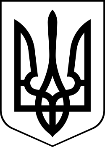 МЕНСЬКА МІСЬКА РАДА(дев’ятнадцята сесія восьмого скликання) РІШЕННЯ27 травня 2022 року	м. Мена	№ 190Про внесення змін до рішення Чапаєвської сільської радиРозглянувши заяву настоятеля релігійної громади Української Православної Церкви парафії Казанської ікони Божої Матері с. Чапаївка Менського району Тихомирова В.В., керуючись ст. 8 Закону України «Про добровільне об’єднання територіальних громад», ст. 26 Закону України «Про місцеве самоврядування в Україні» Менська міська радаВИРІШИЛА:1. Внести зміни до рішення другої сесії Чапаєвської сільської ради п’ятого скликання від 26 липня 2006 року «Про передачу приміщення сільського клубу за адресою с. Ч. Партизани вул. Перемоги, 75 церковній громаді», замінивши в пункті 1 рішення слова «церковній громаді» на слова «релігійній громаді Української Православної Церкви парафії Казанської ікони Божої Матері с.Чапаївка Менського району».2. Контроль за виконанням рішення покласти на постійну комісію міської ради з питань планування, фінансів, бюджету, соціально-економічного розвитку, житлово-комунального господарства та комунального майна та на першого заступника міського голови Неберу О.Л.ОВМіський голова	Геннадій ПРИМАКОВ 